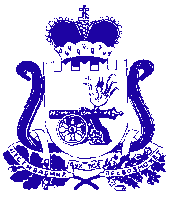 АДМИНИСТРАЦИЯ МУНИЦИПАЛЬНОГО ОБРАЗОВАНИЯ«КАРДЫМОВСКИЙ РАЙОН» СМОЛЕНСКОЙ ОБЛАСТИП О С Т А Н О В Л Е Н И Еот    04.10.2017    № 00655Администрация муниципального образования «Кардымовский район» Смоленской областип о с т а н о в л я е т: 1. Внести следующие изменения в муниципальную программу «Развитие пассажирского транспорта в муниципальном образовании «Кардымовский район» Смоленской области на 2014 – 2020 годы, утвержденную постановлением Администрации муниципального образования «Кардымовский район» Смоленской области» от 24.02.2014 № 0143 (в редакции постановлений от 31.12.2014 № 00938, от 24.09.2015 № 00582, от 12.05.2016  № 00224 , от 10.02.2017 № 00077, от 30.03.2017 № 00213):- в разделе 2. Перечень программных мероприятий позиции 2.2 и 2.3 читать в следующей редакции:2. Настоящее постановление опубликовать в сети Интернет на официальном сайте Администрации муниципального образования «Кардымовский район» Смоленской области.3. Контроль исполнения настоящего постановления оставляю за собой.4. Настоящее постановление вступает в силу со дня его подписания.О внесении изменений в муниципальную программу «Развитие пассажирского транспорта в муниципальном образовании «Кардымовский район»  Смоленской области на 2014-2020 годы»2.2.Организация централизованных перевозок людей для обеспечения транспортной доступности спортивных, образовательных и культурно-массовых мероприятий2015-2020 г.г.Администрация муниципального образования «Кардымовский район» Смоленской области, Отдел образования Администрации муниципального образования «Кардымовский район» Смоленской области544,9770,031,75611,8111,421130,0130,0130,0Районный бюджет2.3.Оказание автотранспортных услуг по перевозке груза2015-2020 г.г.Администрация муниципального образования «Кардымовский район» Смоленской области, Отдел образования Администрации муниципального образования «Кардымовский район» Смоленской области18,5790,00,00,018,5790,00,00,0Районный бюджетВременно исполняющий полномочия Главы муниципального образования «Кардымовский район» Смоленской области.Д.Ю. Григорьев